广西2024届广西医药类高校毕业生就业双选会（桂林专场）参会须知（高校和毕业生）一、双选会时间和地点时间：2023年11月11日 9:00—15:00(中午不休息)地点：桂林医学院临桂校区塑胶运动场（学生公寓旁）二、高校工作人员及学生参会方式（一）参会预约：1.参会高校工作人员请于11月7日前将参会回执单、本校毕业生参会名单（Excel可编辑版、pdf盖章版）发送到桂林医学院就业办邮箱jyb@glmc.edu.cn。2.各高校参会毕业生向本校报名参会，同时扫描二维码进行报名，成功后生成报名二维码，双选会当天凭二维码扫码入场。预约报名起止时间：2023年10月31日9:00至11月7日23:59。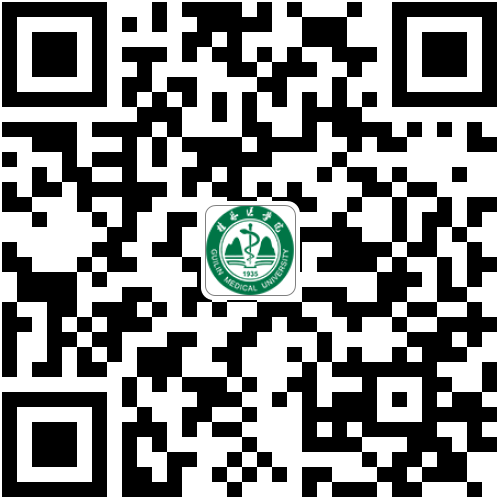 3.桂林医学院本校毕业生需按学校规定，由二级学院统一安排参会。（二）入校要求：入校时，高校参会工作人员需出示参会回执、参会学生需出示学生证和报名二维码，配合工作人员做好信息核验后方可从学校东大门入校。（三）双选会会场入口1.高校工作人员可从用人单位入口处进入会场。2.毕业生统一从学生入口处扫码入场。三、注意事项1.双选会现场设高校服务点，各参会学校需掌握本校情况并做好学生管理工作。2.各高校于11月7日前将参会回执单、本校毕业生参会名单发送至指定邮箱：jyb@glmc.edu.cn。3.如需住宿，请自行与酒店联系。（酒店信息可在我校双选会邀请函中查询）未尽事宜，请与桂林医学院招生与就业指导服务中心联系。联系电话：0773-5895162，0773-5895160，联系人：李老师，电子邮件：jyb@glmc.edu.cn，地址：桂林市临桂区致远路1号，邮政编码：541100。附件1：高校参会回执附件2：高校参会毕业生信息表桂林医学院          2023年10月20日附件1：高校参会回执参会回执单附件2：高校参会毕业生信息表学校名称地  址联系人电  话预订现场“双选会”高校大本营展位1个。是（ ）   否（ ）预订现场“双选会”高校大本营展位1个。是（ ）   否（ ）预订现场“双选会”高校大本营展位1个。是（ ）   否（ ）预订现场“双选会”高校大本营展位1个。是（ ）   否（ ）预订现场“双选会”高校大本营展位1个。是（ ）   否（ ）预订现场“双选会”高校大本营展位1个。是（ ）   否（ ）参加“双选会”人员信息参加“双选会”人员信息参加“双选会”人员信息参加“双选会”人员信息参加“双选会”人员信息参加“双选会”人员信息姓名性别部门职务办公电话手机高校参会毕业生信息报送表高校参会毕业生信息报送表高校参会毕业生信息报送表高校参会毕业生信息报送表高校参会毕业生信息报送表高校参会毕业生信息报送表高校参会毕业生信息报送表学校：学校：学校：参会负责人：参会负责人：联系电话：联系电话：序 号姓 名性 别身份证号学院专业联系电话123456789101112131415161718192021222324252627
                                                                    学校或部门盖章：
                                                                  2023年   月   日
                                                                    学校或部门盖章：
                                                                  2023年   月   日
                                                                    学校或部门盖章：
                                                                  2023年   月   日
                                                                    学校或部门盖章：
                                                                  2023年   月   日
                                                                    学校或部门盖章：
                                                                  2023年   月   日
                                                                    学校或部门盖章：
                                                                  2023年   月   日
                                                                    学校或部门盖章：
                                                                  2023年   月   日
                                                                    学校或部门盖章：
                                                                  2023年   月   日
                                                                    学校或部门盖章：
                                                                  2023年   月   日
                                                                    学校或部门盖章：
                                                                  2023年   月   日
                                                                    学校或部门盖章：
                                                                  2023年   月   日
                                                                    学校或部门盖章：
                                                                  2023年   月   日
                                                                    学校或部门盖章：
                                                                  2023年   月   日
                                                                    学校或部门盖章：
                                                                  2023年   月   日
                                                                    学校或部门盖章：
                                                                  2023年   月   日
                                                                    学校或部门盖章：
                                                                  2023年   月   日
                                                                    学校或部门盖章：
                                                                  2023年   月   日
                                                                    学校或部门盖章：
                                                                  2023年   月   日
                                                                    学校或部门盖章：
                                                                  2023年   月   日
                                                                    学校或部门盖章：
                                                                  2023年   月   日
                                                                    学校或部门盖章：
                                                                  2023年   月   日
                                                                    学校或部门盖章：
                                                                  2023年   月   日
                                                                    学校或部门盖章：
                                                                  2023年   月   日
                                                                    学校或部门盖章：
                                                                  2023年   月   日
                                                                    学校或部门盖章：
                                                                  2023年   月   日
                                                                    学校或部门盖章：
                                                                  2023年   月   日
                                                                    学校或部门盖章：
                                                                  2023年   月   日
                                                                    学校或部门盖章：
                                                                  2023年   月   日
                                                                    学校或部门盖章：
                                                                  2023年   月   日
                                                                    学校或部门盖章：
                                                                  2023年   月   日
                                                                    学校或部门盖章：
                                                                  2023年   月   日
                                                                    学校或部门盖章：
                                                                  2023年   月   日
                                                                    学校或部门盖章：
                                                                  2023年   月   日
                                                                    学校或部门盖章：
                                                                  2023年   月   日
                                                                    学校或部门盖章：
                                                                  2023年   月   日
                                                                    学校或部门盖章：
                                                                  2023年   月   日
                                                                    学校或部门盖章：
                                                                  2023年   月   日
                                                                    学校或部门盖章：
                                                                  2023年   月   日
                                                                    学校或部门盖章：
                                                                  2023年   月   日
                                                                    学校或部门盖章：
                                                                  2023年   月   日
                                                                    学校或部门盖章：
                                                                  2023年   月   日
                                                                    学校或部门盖章：
                                                                  2023年   月   日
                                                                    学校或部门盖章：
                                                                  2023年   月   日
                                                                    学校或部门盖章：
                                                                  2023年   月   日
                                                                    学校或部门盖章：
                                                                  2023年   月   日
                                                                    学校或部门盖章：
                                                                  2023年   月   日
                                                                    学校或部门盖章：
                                                                  2023年   月   日
                                                                    学校或部门盖章：
                                                                  2023年   月   日
                                                                    学校或部门盖章：
                                                                  2023年   月   日
                                                                    学校或部门盖章：
                                                                  2023年   月   日
                                                                    学校或部门盖章：
                                                                  2023年   月   日
                                                                    学校或部门盖章：
                                                                  2023年   月   日
                                                                    学校或部门盖章：
                                                                  2023年   月   日
                                                                    学校或部门盖章：
                                                                  2023年   月   日
                                                                    学校或部门盖章：
                                                                  2023年   月   日
                                                                    学校或部门盖章：
                                                                  2023年   月   日
                                                                    学校或部门盖章：
                                                                  2023年   月   日
                                                                    学校或部门盖章：
                                                                  2023年   月   日
                                                                    学校或部门盖章：
                                                                  2023年   月   日
                                                                    学校或部门盖章：
                                                                  2023年   月   日
                                                                    学校或部门盖章：
                                                                  2023年   月   日
                                                                    学校或部门盖章：
                                                                  2023年   月   日
                                                                    学校或部门盖章：
                                                                  2023年   月   日
                                                                    学校或部门盖章：
                                                                  2023年   月   日
                                                                    学校或部门盖章：
                                                                  2023年   月   日
                                                                    学校或部门盖章：
                                                                  2023年   月   日
                                                                    学校或部门盖章：
                                                                  2023年   月   日
                                                                    学校或部门盖章：
                                                                  2023年   月   日
                                                                    学校或部门盖章：
                                                                  2023年   月   日
                                                                    学校或部门盖章：
                                                                  2023年   月   日
                                                                    学校或部门盖章：
                                                                  2023年   月   日
                                                                    学校或部门盖章：
                                                                  2023年   月   日
                                                                    学校或部门盖章：
                                                                  2023年   月   日
                                                                    学校或部门盖章：
                                                                  2023年   月   日
                                                                    学校或部门盖章：
                                                                  2023年   月   日
                                                                    学校或部门盖章：
                                                                  2023年   月   日
                                                                    学校或部门盖章：
                                                                  2023年   月   日